Α Ν Α Κ Ο Ι Ν Ω Σ Η Από την υπηρεσία ύδρευσης του Δήμου Λευκάδας, σας ενημερώνουμε ότι   σήμερα  28/9/2023  ημέρα Πέμπτη, από τις 8:30 το πρωί  θα γίνει διακοπή υδροδότησης, σε όλη την πόλη της Λευκάδας,  λόγω αναγκαίας επισκευής βλάβης  στην κεντρική αγορά Ι.Μελά (στο ύψος της Εθνικής Τράπεζας).Η υδροδότηση θα αποκατασταθεί σταδιακά μετά το πέρας των εργασιών.							ΕΛΛΗΝΙΚΗ ΔΗΜΟΚΡΑΤΙΑ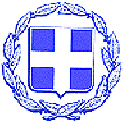 ΝΟΜΟΣ ΛΕΥΚΑΔΑΣΔΗΜΟΣ ΛΕΥΚΑΔΑΣΔΝΣΗ ΤΕΧΝΙΚΩΝ ΥΠΗΡΕΣΙΩΝΤΜΗΜΑ ΥΔΡΕΥΣΗΣ & ΑΠΟΧΕΤΕΥΣΗΣΛευκάδα   28-9-2023